Acrosport Niveau 1 et 2Marianne TERTIAN-PEYROTTE
Prof. d’EPS Collège Jaurès la Ciotat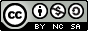 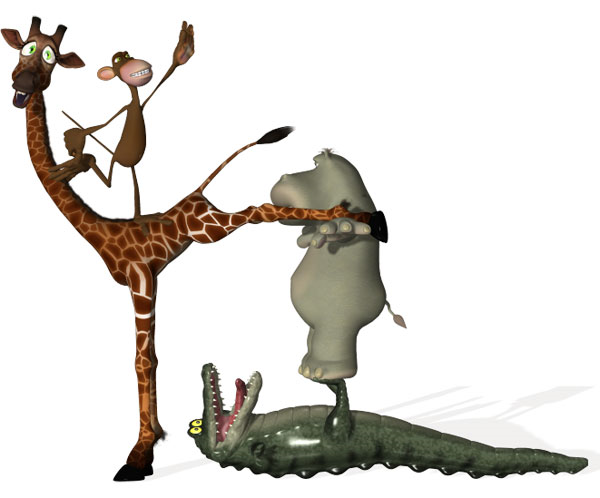 Suivi des élèves de la classe de _______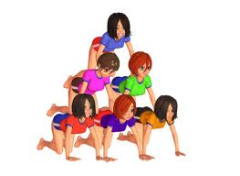 A= absence, C= pb comportement, Ip= inaptitude partielle, It= inaptitude totale, T= oubli de tenue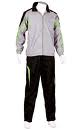 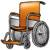 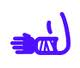 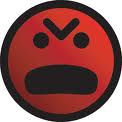 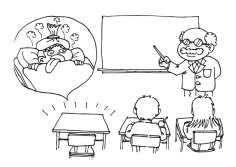 Trame du cycle niveau 1SCENARIO ANTICIPE / PREVU / IMAGINE    			REALISE / ADAPTE A LA REALITE DE LA CLASSEACROGYM NIVEAU 1        Déroulement du cycleACROGYM NIVEAU 1 (7 LECONS)
testé sur 5 classes de 6e entre 2008 et 2010LECON 1 DEROULEMENTACROGYM NIVEAU 1        ACROGYM NIVEAU 1        ACROGYM NIVEAU 1         ACROGYM NIVEAU 1 --   1er cycle de pratique     Trame du cycle niveau 2SCENARIO ANTICIPE / PREVU / IMAGINE                                                 REALISE Acrosport 6ième   Niveau 1" Fiche SUIVI équipe "Nom des élèves de l'équipe:Dessinez les figures que vous avez choisies à chaque leçon.Acrosport Niveau 2 - DNB" Fiche SUIVI équipe "Nom des élèves de l'équipe:Dessinez les figures que vous avez choisies à chaque leçon.Voici les difficultés choisies par les élèves de 3e au DNB 2013:D était pour les figures duo et T pour les trios
On pourra élaguer le nombre de figures à partir de celles ci choisies par les élèves à une année zéro.ACROSPORT – Protocole d’évaluation collège (personnel N1, texte 2012 DNB N2) Prestation « duo - trio »  ou "duo-duo" si 4 élèves document élève 3eLes 4 ou 5 gymnastes de l’équipe présentent une succession de 2 enchaînements, le premier réalisé par un duo, le second par un trio (ou un duo si les élèves sont 4). 
Les élèves composant le duo doivent être différents de ceux composant le trio.La durée totale de la prestation doit être entre comprise entre 2’ et 4' maximum. La sortie du duo et l’entrée du trio, doivent faire partie intégrante de la chorégraphie, et s’enchaînent sans interruption de la musique. 
Lors de cette transition, la présence des 5 gymnastes sur le praticable ne peut pas dépasser 10 secondes. 
Aucune pyramide ou élément remplissant une exigence ou pouvant être comptabilisée en difficulté ne peut être réalisé pendant cette transition. Néanmoins cette transition sera évaluée à l’exécution et en valeur artistique.Les 2 enchaînements sont constitués de pyramides, d’éléments individuels et de liaisons chorégraphiques.Rappel : Pour remplir une exigence de composition une pyramide et / ou élément doit être obligatoirement répertorié dans le code UNSSAttention : Une même pyramide NE PEUT PAS remplir plusieurs exigences.Lors de la prestation « duo - trio », le duo et le trio doivent chacun répondre aux 4 exigences de composition suivantes (ce qui fait donc 8 exigences de composition pour l’ensemble de la prestation « duo – trio ») :1 pyramide statique : cette pyramide doit représenter la famille voltigeur à l’équerre pour l’un (par exemple le duo), et voltigeur à l’ATR pour l’autre (en conséquence le trio dans cet exemple) 1 pyramide dynamique 1 pyramide au choix (statique ou dynamique) 1 élément de sol répertorié dans la grille ET réalisé par tous les partenaires du duo et du trio, simultanément ou en succession immédiate. 
Remarque : l’élément choisi pour répondre à cette exigence doit être différent pour le duo et pour le trio.  Rappel : le nombre maximum d’éléments et pyramides pris en compte en difficulté est de 9 pour un total maximum de 8 points.  L’ordre de présentation des difficultés est libre mais dans un souci d’aide à la notation, il est recommandé de le stipuler clairement sur la fiche de compétition en numérotant toutes les pyramides et tous les éléments par ordre de réalisation.  Si la prestation « Duo-Trio » commençait par un trio et était suivie d’un duo une pénalité de 1 point serait appliquée dans le secteur Diff – Compo. Code des figuresCode de l'entrée et de la sortieTraitement de l’activité gym & contenus gymniques (à partir des fiches programmes collège 2010 et du document Dijon – à référencer 1996 Démarche d’enseignement)Définition de l’acrosport : (def. personnelle) enchaînement de figures collectives, imposant des contacts variés entre les partenaires, combinées à des éléments individuels pour produire les formes corporelles et spatiales statiques et / ou dynamiques, équilibrées, esthétiques pour être vues et jugées en référence à un code qui hiérarchise les éléments par famille et par niveau de difficulté.Réaliser un enchaînement :Phase de découverte guidée, mobilisation corporelle maîtrise des ceintures, segments, alignements, élans, effets produits, en phase aérienne / de contactPhase de projet choix de la difficulté nécessitant mémorisation et sécuritéPhase d’exécution mise en œuvre des principes choisisPhase d’évaluation mesurer l’écart, intégrer le réglementProblèmes posés par l’élève en milieu scolaire :Correspondance des choix prioritaires avec la fiche programme collège à partir du traitement didactique ci-dessus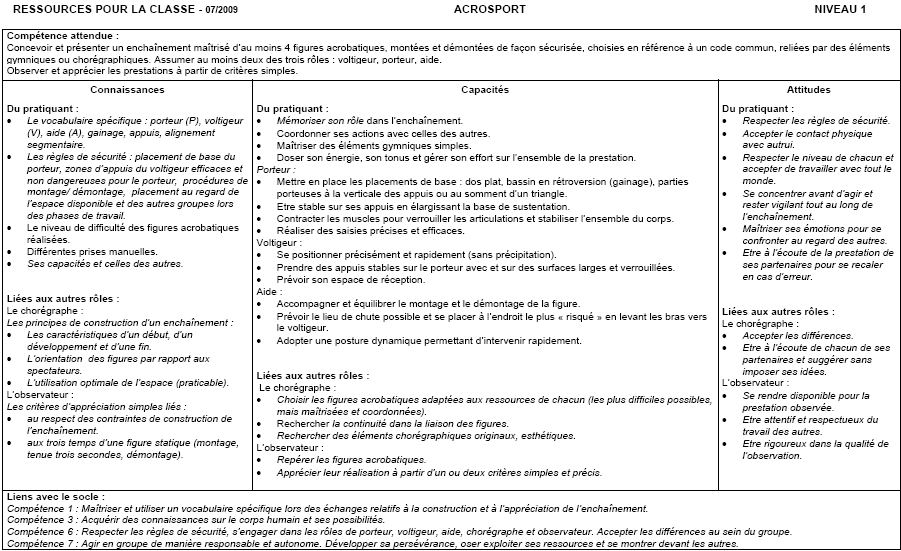 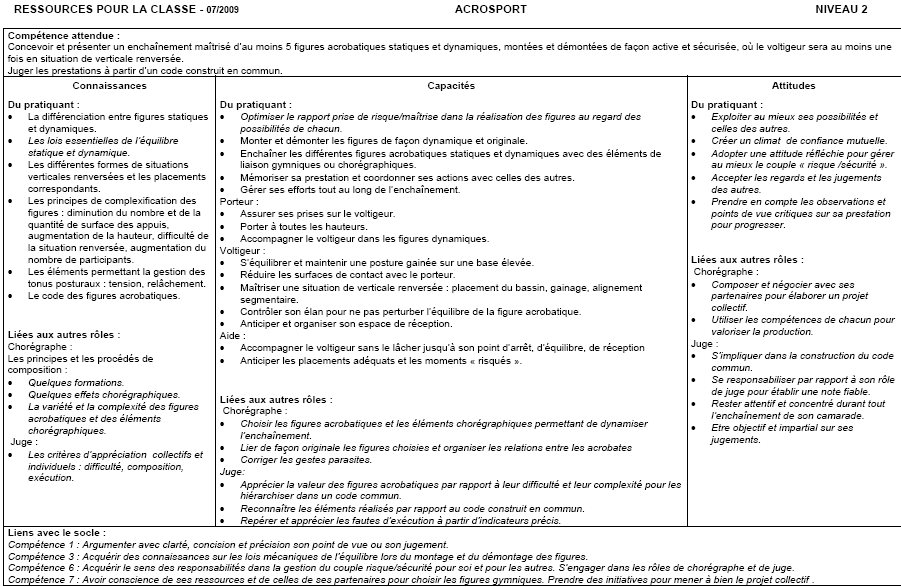 BibliographieAcrosport, Catherine Huot-Monéta, Myriam Socié, De l’Ecole aux associations, 1998http://www.lyc-monnet-lqly.ac-versailles.fr/spip.php?article400  NomVécuAnt.AttentesL1L2L3L4L5L6Note élémtsNote rôles socNoteTotaleNiveau atteint fin cycleLeçon n°DateThèmes et déroulementMatérielNote à posteriori1PHASE DE DECOUVERTE DES MOBILISATIONS CORPORELLES « MONTER SUR » « ETRE UNE BASE SOLIDE » Equipes de 4 ou 5 avec un élément affinitaire dans l’équipe.Mise en confiance thèmes principaux : la bouteille saouleEchauffement : placement, dos creux, dos rondDécouverte de la logique de l'activitéCe choix d’ateliers permet également une présentation approfondie des règles de sécurité : position des pieds, position du dos, pareur L’échauffement est dirigé par l’enseignant qui en profite pour mettre en place les contenus essentiels: postures, prises de main, chacun doit avoir deux des trois rôles: être porteur ou voltigeur ou aideDécouverte collective de la fiche de travail . Présentation au reste de la classe de 2 figures juxtaposées respectant des critères de réussite  (figure tenue immobile 3 secondes)Découverte du rôle de spectateur/juge: être à l'écoute de la prestation, savoir en parler avec le vocabulaire spécifique, l'évaluer en rapport avec les critères de réussitePrésentation des objectifs du cycle: présenter un enchaînement de 5 figures (acrobatiques ou esthétiques) avec un thème central et une musiqueUNE traversée (un porté) ; la chaise Contenu : les prises de mainLA Figure 1 UNE DES 3 FIGURES A1Contenu : le placement du dos, le montage / démontageLA Figure 2 La maison complexifiée Voici la maison simple :  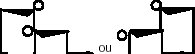 Ce sont aux élèves de complexifier cette maison (en levant une main, une jambe, une main et une jambe…) afin de comprendre les voies de difficulté d’une figure simple.figure crééeBilan de la leçon :  Apprentissages moteurs                                     /             Comportement des élèvesNoter les équipes L1 : Une équipe = 2 duos1)2)3)4)5)Bilan de la leçon :  Apprentissages moteurs                                     /             Comportement des élèvesNoter les équipes L1 : Une équipe = 2 duos1)2)3)4)5)Bilan de la leçon :  Apprentissages moteurs                                     /             Comportement des élèvesNoter les équipes L1 : Une équipe = 2 duos1)2)3)4)5)Bilan de la leçon :  Apprentissages moteurs                                     /             Comportement des élèvesNoter les équipes L1 : Une équipe = 2 duos1)2)3)4)5)Bilan de la leçon :  Apprentissages moteurs                                     /             Comportement des élèvesNoter les équipes L1 : Une équipe = 2 duos1)2)3)4)5)2PHASE DE DECOUVERTE DES MOBILISATIONS CORPORELLES « SE RENVERSER »Echauffement basé sur la construction des bras ; ATR avec exercices d’Acrosport à 3.LA Figure renversée : ATR ROULADE SUR GROS TAPIS (FIGURE STATIQUE PUIS DYNAMIQUE AVEC AIDE)Enchaîner les 3 figuresFiche emplacement matériel A3 Bilan : Apprentissages moteurs                                     /             Comportement des élèvesNoter le niveau initial des élèves sur la fiche de suivi profBilan : Apprentissages moteurs                                     /             Comportement des élèvesNoter le niveau initial des élèves sur la fiche de suivi profBilan : Apprentissages moteurs                                     /             Comportement des élèvesNoter le niveau initial des élèves sur la fiche de suivi profBilan : Apprentissages moteurs                                     /             Comportement des élèvesNoter le niveau initial des élèves sur la fiche de suivi profBilan : Apprentissages moteurs                                     /             Comportement des élèvesNoter le niveau initial des élèves sur la fiche de suivi prof2PHASE DE DECOUVERTE DES MOBILISATIONS CORPORELLES La figure contrepoids sera obligatoire dans l’enchaînement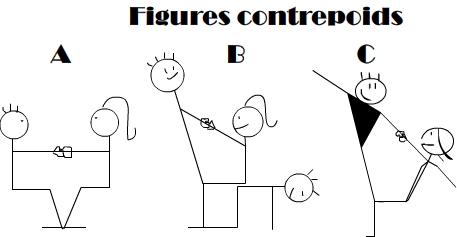 PHASE D’EXECUTION / PHASE D’EVALUATION Le theme secret….Création d'une entrée (figure de la chaise) avec un porté – la jouer par rapport au thèmeCréation d'une sortie en cascade avec des éléments gymniquesIdée de thèmes pour les élèves démunis : les monuments de paris, les pyramides d’égypte, James BondPrésentation à la classe: la classe doit trouver le thème du groupe MusiqueBilan de la leçon : Apprentissages moteurs                                     /             Comportement des élèvesBilan de la leçon : Apprentissages moteurs                                     /             Comportement des élèvesBilan de la leçon : Apprentissages moteurs                                     /             Comportement des élèvesBilan de la leçon : Apprentissages moteurs                                     /             Comportement des élèves4Figures rajoutées (4 et 5)S’exercer pour progresserTravail du gainage, de l'équilibre, de la souplesse à l'échauffementAmener une musique en relation avec son thèmeConstruire 5 figures avec au moins une situation renversée en référence à un code communCréation d'une entrée (figure de la chaise) avec un porté – la jouer par rapport au thèmeCréation d'une sortie en cascade avec des éléments gymniquesPrésentation à la classe: la classe doit trouver le thème du groupePHASE D’EXECUTION / PHASE D’EVALUATION LES SPECTATEURS SONT LA!! 
Construction du rôle de spectateur/observateur : rôle du « donneur de parole »
Orienter la composition par rapport au spectateurFiche équipeRéinvestissement des contenus des leçons précédentesRéinvestissement des contenus des leçons précédentesRéinvestissement des contenus des leçons précédentesRéinvestissement des contenus des leçons précédentesRéinvestissement des contenus des leçons précédentesBilan :  Apprentissages moteurs                                     /             Comportement des élèvesBilan :  Apprentissages moteurs                                     /             Comportement des élèvesBilan :  Apprentissages moteurs                                     /             Comportement des élèvesBilan :  Apprentissages moteurs                                     /             Comportement des élèvesBilan :  Apprentissages moteurs                                     /             Comportement des élèves5LA SORTIE / la finSi attentes acrobatiques suite au cycle gym : travail en cascade salto avantPréparation de l’évaluationRépétitions-filageCostumes
Travail des liaisons gymniques ou chorégraphiquesCo-évaluation Fiche équipeRéinvestissement des contenus des leçons précédentes : importance prépondérante de la phase de projetRéinvestissement des contenus des leçons précédentes : importance prépondérante de la phase de projetRéinvestissement des contenus des leçons précédentes : importance prépondérante de la phase de projetRéinvestissement des contenus des leçons précédentes : importance prépondérante de la phase de projetRéinvestissement des contenus des leçons précédentes : importance prépondérante de la phase de projetBilan : Apprentissages moteurs                                     /             Comportement des élèvesBilan : Apprentissages moteurs                                     /             Comportement des élèvesBilan : Apprentissages moteurs                                     /             Comportement des élèvesBilan : Apprentissages moteurs                                     /             Comportement des élèvesBilan : Apprentissages moteurs                                     /             Comportement des élèves6Évaluation terminale entrée + 5 figures + sortieRéinvestissement des contenus des leçons précédentes : importance prépondérante du lien entre phase de projet/exécution/évaluationRéinvestissement des contenus des leçons précédentes : importance prépondérante du lien entre phase de projet/exécution/évaluationRéinvestissement des contenus des leçons précédentes : importance prépondérante du lien entre phase de projet/exécution/évaluationRéinvestissement des contenus des leçons précédentes : importance prépondérante du lien entre phase de projet/exécution/évaluationRéinvestissement des contenus des leçons précédentes : importance prépondérante du lien entre phase de projet/exécution/évaluationBilan : Apprentissages moteurs                                     /             Comportement des élèvesBilan : Apprentissages moteurs                                     /             Comportement des élèvesBilan : Apprentissages moteurs                                     /             Comportement des élèvesBilan : Apprentissages moteurs                                     /             Comportement des élèvesBilan : Apprentissages moteurs                                     /             Comportement des élèves7Bilan : Apprentissages moteurs                                     /             Comportement des élèvesNombre de N1 Acquis :           / Nombre d’élèves :         / % d’élèves ayant acquis le N1 :           %Bilan : Apprentissages moteurs                                     /             Comportement des élèvesNombre de N1 Acquis :           / Nombre d’élèves :         / % d’élèves ayant acquis le N1 :           %Bilan : Apprentissages moteurs                                     /             Comportement des élèvesNombre de N1 Acquis :           / Nombre d’élèves :         / % d’élèves ayant acquis le N1 :           %Bilan : Apprentissages moteurs                                     /             Comportement des élèvesNombre de N1 Acquis :           / Nombre d’élèves :         / % d’élèves ayant acquis le N1 :           %Bilan : Apprentissages moteurs                                     /             Comportement des élèvesNombre de N1 Acquis :           / Nombre d’élèves :         / % d’élèves ayant acquis le N1 :           %Leçon 1Figure 1Figure 1Figure 1Figure 1Figure 1Figure 2Figure 2Figure 2Leçon 2Figure renversée Figure renversée Figure renversée Figure renversée Figure renversée Figure renversée Figure renversée Figure renversée Leçon 3Thème:                          musique:Thème:                          musique:Thème:                          musique:Thème:                          musique:Thème:                          musique:Thème:                          musique:Thème:                          musique:Thème:                          musique:Leçon 4,5,6Figures rajoutéesFigures rajoutéesFigures rajoutéesFigures rajoutéesFigures rajoutéesFigures rajoutéesFigures rajoutéesFigures rajoutéesLeçon 7ENTREEFIG.1FIG.2FIG.3FIG.4FIG.4FIG.5SORTIELes cases ci-dessous sont réservées au professeurLes cases ci-dessous sont réservées au professeurLes cases ci-dessous sont réservées au professeurLes cases ci-dessous sont réservées au professeurLes cases ci-dessous sont réservées au professeurLes cases ci-dessous sont réservées au professeurLes cases ci-dessous sont réservées au professeurLes cases ci-dessous sont réservées au professeurLes cases ci-dessous sont réservées au professeurValeurFautesNoteNOTE ELEMENTS/14respect sécurité/2relation avec thème et une musique/2rôle de spectateur et d’observateur/2Note totaleNote totaleNote totaleNV 1 acquis ?Leçon 1Figure STATIQUE DEPLACEEFigure STATIQUE DEPLACEEFigure STATIQUE DEPLACEEFigure STATIQUE DEPLACEEFIGURE RENVERSEEFIGURE RENVERSEEFIGURE RENVERSEEFIGURE RENVERSEELeçon 2Figure STATIQUE DE TRANSITIONFigure STATIQUE DE TRANSITIONFigure STATIQUE DE TRANSITIONFigure STATIQUE DE TRANSITIONFigure STATIQUE DE TRANSITIONFigure STATIQUE DE TRANSITIONFigure STATIQUE DE TRANSITIONFigure STATIQUE DE TRANSITIONLeçon 3FIGURE DYNAMIQUE SIMPLEFIGURE DYNAMIQUE SIMPLEFIGURE DYNAMIQUE SIMPLEFIGURE DYNAMIQUE SIMPLEFIGURE DYNAMIQUE SIMPLEFIGURE DYNAMIQUE SIMPLEFIGURE DYNAMIQUE SIMPLEFIGURE DYNAMIQUE SIMPLELeçon 4FIGURES RATTRAPEESFIGURES RATTRAPEESFIGURES RATTRAPEESFIGURES RATTRAPEESFIGURES RATTRAPEESFIGURES RATTRAPEESFIGURES RATTRAPEESFIGURES RATTRAPEESLeçon 5FIGURES EN SORTIE FIGURES EN SORTIE FIGURES EN SORTIE FIGURES EN SORTIE FIGURES EN SORTIE FIGURES EN SORTIE FIGURES EN SORTIE FIGURES EN SORTIE Leçon 6PREPARATION DE L’EVALUATIONPREPARATION DE L’EVALUATIONPREPARATION DE L’EVALUATIONPREPARATION DE L’EVALUATIONPREPARATION DE L’EVALUATIONPREPARATION DE L’EVALUATIONPREPARATION DE L’EVALUATIONPREPARATION DE L’EVALUATIONLeçon 7A VOUS :A placer STAT.
DEPLACEM.RENVERSEESTAT.TRANSITIONSTAT.TRANSITIONDYN.SIMPLERATTRAPEESORTIELeçon 7A VOUS :ATRSTATDYNCHOIXSOLGAETANTR7TE3TD5TV5ES9MCPTR4 BTV4 BTD9 ATE4ES9TACTIQ X9TR7TV6TD5DD9ES1BINOUS ET NANTIDR5DV11DD15DD6ES9 ES10MAXENCE &COTR3TV6TD1TV3ES1MARINADR6DV3DD9DE2COMPÉTENCES ATTENDUESNIVEAU 1Concevoir et présenter un enchainement maitrisé d’au moins 4 figures acrobatiques, montées et démontées de façon sécurisée, choisies en référence à un code commun, reliées par des éléments gymniques ou chorégraphiques. Assumer au moins deux des trois rôles : voltigeur, porteur, aide. Observer et apprécier les prestations à partir de critères simples.NIVEAU 2Concevoir et présenter un enchainement maitrisé d’au moins 5 figures acrobatiques statiques et dynamiques, montées et démontées de façon active et sécurisée, où le voltigeur sera au moins une fois en situation de verticale renversée. Juger les prestations à partir d’un code construit en commun.COMPÉTENCES ATTENDUESNIVEAU 1Concevoir et présenter un enchainement maitrisé d’au moins 4 figures acrobatiques, montées et démontées de façon sécurisée, choisies en référence à un code commun, reliées par des éléments gymniques ou chorégraphiques. Assumer au moins deux des trois rôles : voltigeur, porteur, aide. Observer et apprécier les prestations à partir de critères simples.NIVEAU 2Concevoir et présenter un enchainement maitrisé d’au moins 5 figures acrobatiques statiques et dynamiques, montées et démontées de façon active et sécurisée, où le voltigeur sera au moins une fois en situation de verticale renversée. Juger les prestations à partir d’un code construit en commun.COMPÉTENCES ATTENDUESNIVEAU 1Concevoir et présenter un enchainement maitrisé d’au moins 4 figures acrobatiques, montées et démontées de façon sécurisée, choisies en référence à un code commun, reliées par des éléments gymniques ou chorégraphiques. Assumer au moins deux des trois rôles : voltigeur, porteur, aide. Observer et apprécier les prestations à partir de critères simples.NIVEAU 2Concevoir et présenter un enchainement maitrisé d’au moins 5 figures acrobatiques statiques et dynamiques, montées et démontées de façon active et sécurisée, où le voltigeur sera au moins une fois en situation de verticale renversée. Juger les prestations à partir d’un code construit en commun.PRINCIPES D’ÉLABORATION DE L’ÉPREUVEAu niveau 1, les élèves par équipe hétérogène présentent collectivement une entrée ou un début, 5 figures maîtrisées, une sortie ou une fin, en musique ou en silence et en référence à un thème. Certaines figures ont un thème imposé : maison complexifiée, figure renversée, figure contrepoids.Niveau 2 DNB: 4 à 5 gymnastes, 2 à 4', 1 essai, une observation des juges communiquée, 1 deuxième essai. Code de A à D.PRESTATION DUO - TRIO, ou DUO-DUO de 2*4 pyramide + 2*1 élément au sol commun voir la feuille ci aprésUn passage devant un public et une appréciation portée par un ou des juges. La prestation fait entre 2 et 4 minutes.PRINCIPES D’ÉLABORATION DE L’ÉPREUVEAu niveau 1, les élèves par équipe hétérogène présentent collectivement une entrée ou un début, 5 figures maîtrisées, une sortie ou une fin, en musique ou en silence et en référence à un thème. Certaines figures ont un thème imposé : maison complexifiée, figure renversée, figure contrepoids.Niveau 2 DNB: 4 à 5 gymnastes, 2 à 4', 1 essai, une observation des juges communiquée, 1 deuxième essai. Code de A à D.PRESTATION DUO - TRIO, ou DUO-DUO de 2*4 pyramide + 2*1 élément au sol commun voir la feuille ci aprésUn passage devant un public et une appréciation portée par un ou des juges. La prestation fait entre 2 et 4 minutes.PRINCIPES D’ÉLABORATION DE L’ÉPREUVEAu niveau 1, les élèves par équipe hétérogène présentent collectivement une entrée ou un début, 5 figures maîtrisées, une sortie ou une fin, en musique ou en silence et en référence à un thème. Certaines figures ont un thème imposé : maison complexifiée, figure renversée, figure contrepoids.Niveau 2 DNB: 4 à 5 gymnastes, 2 à 4', 1 essai, une observation des juges communiquée, 1 deuxième essai. Code de A à D.PRESTATION DUO - TRIO, ou DUO-DUO de 2*4 pyramide + 2*1 élément au sol commun voir la feuille ci aprésUn passage devant un public et une appréciation portée par un ou des juges. La prestation fait entre 2 et 4 minutes.PRINCIPES D’ÉLABORATION DE L’ÉPREUVEAu niveau 1, les élèves par équipe hétérogène présentent collectivement une entrée ou un début, 5 figures maîtrisées, une sortie ou une fin, en musique ou en silence et en référence à un thème. Certaines figures ont un thème imposé : maison complexifiée, figure renversée, figure contrepoids.Niveau 2 DNB: 4 à 5 gymnastes, 2 à 4', 1 essai, une observation des juges communiquée, 1 deuxième essai. Code de A à D.PRESTATION DUO - TRIO, ou DUO-DUO de 2*4 pyramide + 2*1 élément au sol commun voir la feuille ci aprésUn passage devant un public et une appréciation portée par un ou des juges. La prestation fait entre 2 et 4 minutes.PRINCIPES D’ÉLABORATION DE L’ÉPREUVEAu niveau 1, les élèves par équipe hétérogène présentent collectivement une entrée ou un début, 5 figures maîtrisées, une sortie ou une fin, en musique ou en silence et en référence à un thème. Certaines figures ont un thème imposé : maison complexifiée, figure renversée, figure contrepoids.Niveau 2 DNB: 4 à 5 gymnastes, 2 à 4', 1 essai, une observation des juges communiquée, 1 deuxième essai. Code de A à D.PRESTATION DUO - TRIO, ou DUO-DUO de 2*4 pyramide + 2*1 élément au sol commun voir la feuille ci aprésUn passage devant un public et une appréciation portée par un ou des juges. La prestation fait entre 2 et 4 minutes.POINTS ÀAFFECTERÉLÉMENTS À ÉVALUERNIVEAU 1 EN COURS D’ACQUISITIONNIVEAU 1 EN COURS D’ACQUISITIONDEGRÉ D’ACQUISITION DU NIVEAU 1DEGRÉ D’ACQUISITION DU NIVEAU 1DEGRÉ D’ACQUISITION DU NIVEAU 2 DNBDEGRÉ D’ACQUISITION DU NIVEAU 2 DNB8/20Qualité de l'enchaînement(projet collectif)50% des figures sont valides50% des figures sont validesCoefficienté niveau de difficulté (D:0,8-B:1)Coefficienté niveau de difficulté (D:0,8-B:1)Coefficienté niveau de difficulté + fréquemment observé (D:0,7- A:1)Coefficienté niveau de difficulté + fréquemment observé (D:0,7- A:1)8/20Qualité de l'enchaînement(projet collectif)50% des figures sont valides50% des figures sont valides0-3,5Les critères de réalisation ne sont pas respectés (3 secondes, montage démontage en sécurité)0-3,5Juxtaposition de figures8/20Qualité de l'enchaînement(projet collectif)50% des figures sont valides50% des figures sont valides4-6Juxtaposition de figures4-6Ensemble articulé et rythmé8/20Qualité de l'enchaînement(projet collectif)50% des figures sont valides50% des figures sont valides6,5-8Ensemble articulé et rythmé6,5-8Composition dynamique8/20Qualité de l'interprétation (projet individuel)Occupe une postureOccupe une postureLe gymnase s'engage en sécurité et enchaîne ses actions en continuité sans temps d'arrêt, en respectant les critères de réalisationLe gymnase s'engage en sécurité et enchaîne ses actions en continuité sans temps d'arrêt, en respectant les critères de réalisationLe niveau de difficulté B est maîtrisé dans toutes les figures, et au moins 2 C sont présentées. Le niveau de difficulté B est maîtrisé dans toutes les figures, et au moins 2 C sont présentées. 8/20Qualité de l'interprétation (projet individuel)Occupe une postureOccupe une posture0-3,5Rit, quitte son poste ou ne l'occupe pas0-3,5Occupe une posture8/20Qualité de l'interprétation (projet individuel)Occupe une postureOccupe une posture4-6Occupe une posture4-6Combine posture et déplacements8/20Qualité de l'interprétation (projet individuel)Occupe une postureOccupe une posture6,5-8Combine posture et déplacements6,5-8Investit l'espace04/20 Rôles sociauxParticipation dans le défi collectif  (s’engage vers une réussite collective, installation du matériel)Participation dans le défi collectif  (s’engage vers une réussite collective, installation du matériel)04/20 Rôles sociauxParticipation dans le défi collectif  (s’engage vers une réussite collective, installation du matériel)Participation dans le défi collectif  (s’engage vers une réussite collective, installation du matériel)0-1,5Observation imprécise0-1,5Jugement imprécis04/20 Rôles sociauxParticipation dans le défi collectif  (s’engage vers une réussite collective, installation du matériel)Participation dans le défi collectif  (s’engage vers une réussite collective, installation du matériel)2-3Observation précise2-3Jugement argumenté04/20 Rôles sociauxParticipation dans le défi collectif  (s’engage vers une réussite collective, installation du matériel)Participation dans le défi collectif  (s’engage vers une réussite collective, installation du matériel)3,5-4Observation complète3,5-4Jugement pertinent6e : minimum 12/20 6e : minimum 12/20 6e : minimum 12/20 6e : minimum 12/20 5e minimum 12/20 5e minimum 12/20 A B C D 1. Voltigeur4pédie sur P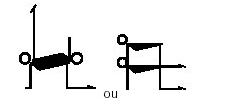 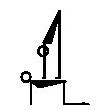 1. Voltigeur4pédie sur P1. Voltigeur4pédie sur P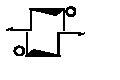 2. Voltigeur assis sur P.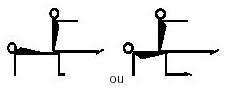 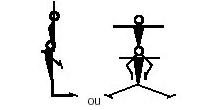 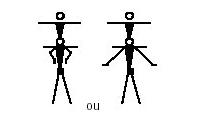 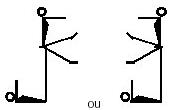 3. Voltigeur debout sur P.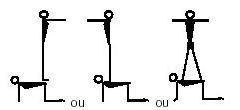 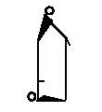 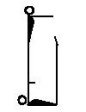 3. Voltigeur debout sur P.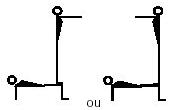 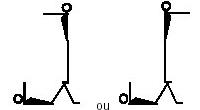 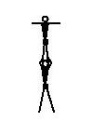 3. Voltigeur debout sur P.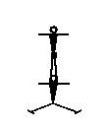 4. Voltigeur à l’horizontale ou verticale inv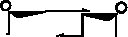 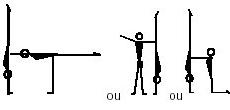 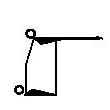 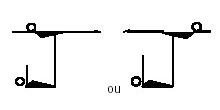 4. Voltigeur à l’horizontale ou verticale inv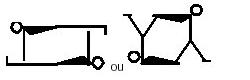 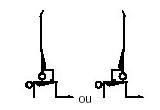 4. Voltigeur à l’horizontale ou verticale inv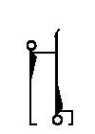 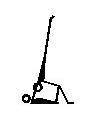 4. Voltigeur à l’horizontale ou verticale inv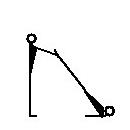 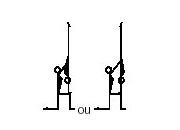 5. Voltigeur en planche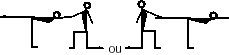 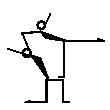 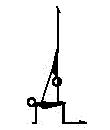 6. Voltigeur en équerre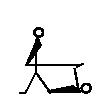 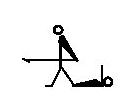 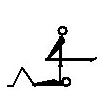 6. Voltigeur en équerre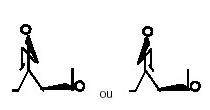 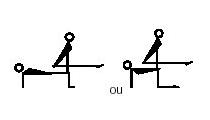 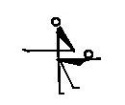 6. Voltigeur en équerre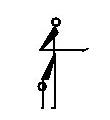 7. Contrepoids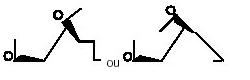 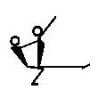 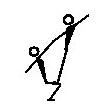 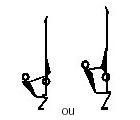 7. Contrepoids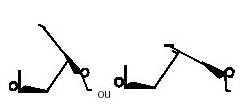 A = 0,5 pointB = 1 pointC = 1,5 pointD = 2 pointsEntrée Niveau 1Chaise (élève porté sur le dos)Chaise (élève porté assis sur les mains)Chaise (élève porté assis à genoux sur les mains)Chaise (élève porté debout sur les mains)Sortie(si gymnique)Cascade de rouladesCascades intégrant une roulade avant et une roulade arrièreCascade intégrant une roulade et un ATR roulade ou  roueCascade intégrant deux ATR roulade ou roueFin(si artistique)Tentative de finLa fin est identifiée mais pas tenue suffisammentLa fin est identifiée, tenue, en liaison avec le thèmeLa fin est identifiée, tenue, en liaison avec le thème, et intègre un élément poétique ou de surpriseContenus niveau 1 
Passer de la motricité du terrien à des situations inhabituelles simplesContenus niveau 1 
Passer de la motricité du terrien à des situations inhabituelles simplesContenus niveau 1 
Passer de la motricité du terrien à des situations inhabituelles simplesCe qu’il y a à faire (compétence ou sous compétence)Ce qu’il y a à faire (compétence ou sous compétence)Ce qu’il y a à faire pour faire(contenus) PHASE DE DECOUVERTE DES MOBILISATIONS CORPORELLES PHASE DE DECOUVERTE DES MOBILISATIONS CORPORELLES PHASE DE DECOUVERTE DES MOBILISATIONS CORPORELLES S’ALIGNER Tenir une postureAttitude : accepter de se déséquilibrer en avant / en arrièreCapacité : contrôler l’équilibre par le regardConnaissance : savoir qu’on ne roule jamais sur la tête mais sur les épaulesAttitude : accepter de se déséquilibrer en avant / en arrièreCapacité : contrôler l’équilibre par le regardConnaissance : savoir qu’on ne roule jamais sur la tête mais sur les épaules SE RENVERSERAppuis manuels renversésVerticale renverséeAttitude : accepter le renversementCapacités : valoriser et renforcer les appuis manuels (appuis dynamiques des bras), placer le bassin à la verticale au dessus des appuis, maintenir l’alignement segmentaire au-delà de la verticale renversée, alignement bras/épaules/dos/bassin/jambesConnaissances : connaître les repères visuels et biomécaniques pour avoir une base solide au niveau des bras.Attitude : accepter le renversementCapacités : valoriser et renforcer les appuis manuels (appuis dynamiques des bras), placer le bassin à la verticale au dessus des appuis, maintenir l’alignement segmentaire au-delà de la verticale renversée, alignement bras/épaules/dos/bassin/jambesConnaissances : connaître les repères visuels et biomécaniques pour avoir une base solide au niveau des bras. AIDER ET PARERAttitude :  Capacités :    Connaissances :  Attitude :  Capacités :    Connaissances :   PHASE DE PROJET Composer en coopération une entrée ou un début, 5 figures maîtrisées, une sortie ou une fin, en musique ou en silence et en référence à un thème. Certaines figures ont un thème imposé : maison complexifiée, figure renversée, figure contrepoids.Connaissance : Comprendre le code, identifier le niveau de difficultéCapacité : identifier les éléments maîtrisésAttitude : accepter les différences de chacunConnaissance : Comprendre le code, identifier le niveau de difficultéCapacité : identifier les éléments maîtrisésAttitude : accepter les différences de chacun PHASE D’EXECUTIONIdentifier le plus haut niveau de difficulté par atelier et le réaliserConnaissance : identifier ce qu’il y a à faire et les critères de réussiteCapacité : comparer l’élément réalisé, le dessin et les commentairesAttitude : observer un camarade et savoir situer le niveau de difficulté maîtrisé de sa prestationConnaissance : identifier ce qu’il y a à faire et les critères de réussiteCapacité : comparer l’élément réalisé, le dessin et les commentairesAttitude : observer un camarade et savoir situer le niveau de difficulté maîtrisé de sa prestation PHASE D’EVALUATIONPrésenter des éléments maîtrisésConnaissance : un élément maîtrisé est au moins réussi quatre fois sur 5Attitude : s’évaluer ou co-évaluer correctement pour présenter un élément à son juste niveau, oser passer devant les autresConnaissance : un élément maîtrisé est au moins réussi quatre fois sur 5Attitude : s’évaluer ou co-évaluer correctement pour présenter un élément à son juste niveau, oser passer devant les autresContenus niveau 2 
Passer de situations inhabituelles simples à combiner ou complexifier des éléments maîtrisésContenus niveau 2 
Passer de situations inhabituelles simples à combiner ou complexifier des éléments maîtrisésCe qu’il y a à faire (compétence ou sous compétence)Ce qu’il y a à faire pour faire(contenus) PHASE DE DECOUVERTE DES MOBILISATIONS CORPORELLES PHASE DE DECOUVERTE DES MOBILISATIONS CORPORELLES PHASE DE PROJET  PHASE D’EXECUTION PHASE D’EVALUATION